       Vocabulary Learning Homework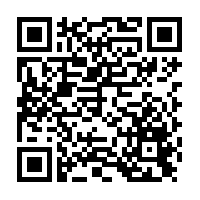 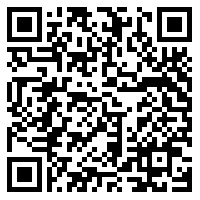       Year 9 French – Term 1.2 Week 6Part 1: Practise on Quizlet for 15 minutes. Do the following tasks: Write (both translating into English and into French); Spell (hear & type); Test (all questions).Parts 2-4 will take about 15 minutes. Part 2: Listen and repeat the word, then spell it in French, then write it in English. Access your audio file here (or scan the QR code above).	Part 3a) Word substitution: Click on the box next to all the words that could fill the gap to form a grammatically correct sentence with a sensible meaning.Part 3b) Associations: Click on the box next to the word that is most closely connected with the word in bold.Part 3c) Antonyms: Click on the box next to the word that has the opposite meaning to the word in bold.Part 4: Speaking

Before you start Part 4, go to: vocaroo.com. It will open in a new tab. Click the red record button, then come back to this list of words.Say the French for the words below. Remember to say the word for ‘the’ if needed.Now go back to the Vocaroo window. Click on the red button. Click on "Save & Share". Copy & paste the URL for your Vocaroo recording here:Spell itWrite it in EnglishSpell itWrite it in English1728394105116121) J’ai mal __________.4) Il y a __________ châteaux.au brasquarantele tortsoixanteprishistoriqueà la jambecinquante2) Elle a __________ un thé.5) Si vous avez soif, il faut __________prisboireeumangerbula faimla peurfroid3) Elle a peur, __________ elle ne vient pas.6) Tu vas prendre __________ ?déjàle petit-déjeunerensuiteune photodoncminuitpas encorechaud1) la faim5) quarantel'heure (f.)empêcherle tortessentielmangerfantastiquedonccinquante2) l’heure (f.)6) bupeurla soifminuitla régionsoixantela faimutilefroid3) le midi7) l’accident (m.)respecterrisquerdéjeunerdoncempêchermalpetit-déjeunerla région4) pratiquer8) la maladieensuitechaudl’anglais (m.)la raisonla photole midiessentiell'hôpital (m.)1) le tort2) déjàl'heure (f.)pas encorela soifensuitesoixantedoncla raisonminuit1midnight7midday2fifty8fear3hunger9sixty4wrong10forty5so, therefore11time of day6thirst12[blank]